Ein Tag im KrankenhausArbeitsblatt 5: Eine E-Mail in die richtige Reihenfolge bringen und eine E-Mail selbst verfassenBringe den Text in die richtige Reihenfolge. Vergleicht eure Ergebnisse danach in der Klasse.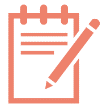 Schreibe jetzt eine ähnliche E-Mail an z.B. die/den Wundmanager*in, die/den Diätassistent*in etc.AEs geht um Elisabeth Müller, 52 Jahre alt und Diabetikerin.BJetzt mache ich mir Sorgen, weil die Wunde am Stumpf nicht gut abheilt.Cmein Name ist Denise Reichel von der Chirurgie.DIch bin hier Pflegekraft auf der Station.ESie ist stark gerötet und schmerzt.FWäre es möglich, dass Sie sich die Wunde anschauen? Wann würde es Ihnen denn am besten passen?G   1Liebe Frau Farzi,HMit freundlichen GrüßenDenise ReichelIIhr wurde vor fünf Tagen ein Bein amputiert.